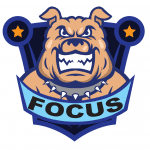 Focus Flyball Team would like to invite you ToDrax Sports & Social Club YO8 8PJWe will be holding Bloggered Format If we don’t get enough to do both it will be ran BLOCK Outside on Grass.In order for your entry to be valid we require the Team Name, the TRN and the appropriate payment for each entry.If we are oversubscribed at the 24hour stage only valid entries will be included in the draw.Payment either by cheque with entry or by bank transfer.Cheques Payable to Focus Flyball Teams.Sort Code: 30-96-26Account Number: 31796668Declared times must be submitted, in writing or email at least 14 days before the tournament and must be at least ½ a second slower or ½ second faster than seed time. (BFA rule A1: 4.3)Team Break Out Time is 0.25 of a second faster then declared time (BFA rule A3: 11)All times, seed or declared, except Division 1, are subject to the division breakout rule. Team Entries £50 Per Team.Foundation  Teams - £40 per team,Foundation & Open Single Pairs.Singles £10Pairs £15Please List Head Judges, Judges & Measuring officials available Below.Camping is £20 per Unit for the weekend.Number of Units………………………Tournament Rules and RegulationsPlease note: Team Captains/Managers are responsible for ensuring that all members of their teams and accompanying party are informed of the rules and regulations pertaining to this tournament.1) The event organiser(s) reserve the right to refuse entries and admission to the event of any persons not in good standing within the BFA.2) No person shall carry out punitive or harsh handling of a dog at the event.3) Bitches in season are not allowed near the tournament area. Mating of dogs is not allowed.4) A dog must be withdrawn from competition if it is:a) Suffering from infectious or contagious diseases.b) A danger to the safety of any person or animal.c) Likely to cause suffering to the dog if it continues to compete.5) It is the Team Captain’s responsibility to ensure the Team is available for their races.6) No person shall impugn the decision of the Head Judge(s) or Judges7) The organiser(s) reserve the right to make any alterations they deem necessary in the event of unforeseen circumstances.8) All dogs enter the event at their own risk and whilst every care will be taken, the Event Organiser (s) cannot accept responsibility for damage, injury or loss however caused to dogs, persons or property whilst at the event.9) All owners/handlers must clear up after their dogs and deposit waste in designated areas provided on site, to enable us to keep this venue for any further competitions. Anyone failing to do so will be asked to leave the venue.10) If circumstances make it necessary to cancel the tournament, the organisersreserve the right to defray expenses incurred by deducting such expenses from the entry fees received11) BFA Rules and Policies operative at the closing date for entries will apply throughout the Sanctioned Tournament.12) All teams entering are expected to assist with Ring Party duties as requested by the Tournament Organiser13) No alcohol to be consumed within or around the ringAny COVID restrictions that are put in place must be adhered to.If there is anyone after any more info Please contact Tournament OrganizerMrs Sarah Burrows23 Co-operative StreetStanton HillSutton in AshfieldNG17 3HB   ENTERTAINMENT`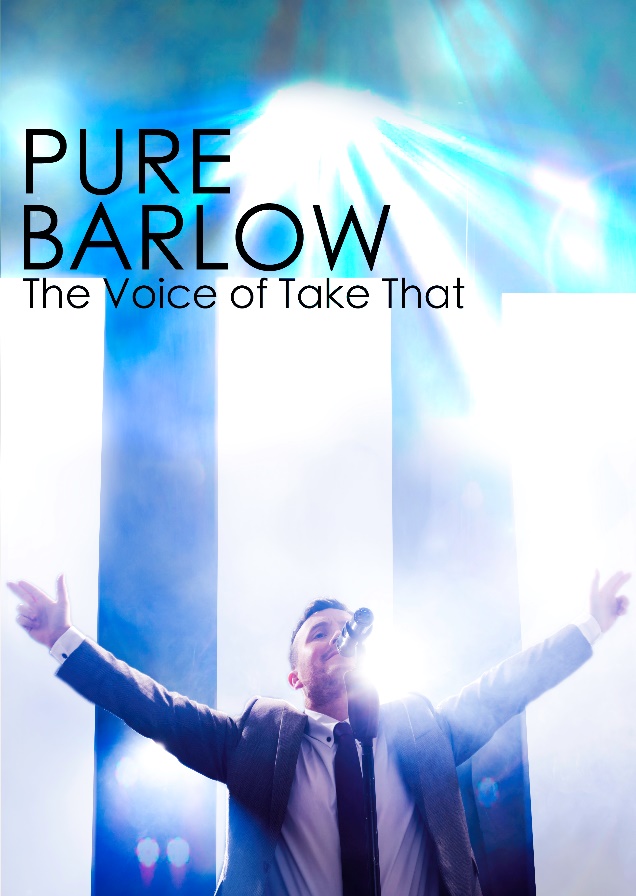 This Entertainment will be £14 including Food.Food is carvery but with  buffet foodTeam NameTRNDTStaggeredBlockFoundation Team NameName of Foundation Single Dogs (Monday)Name of Foundation PairDogs(Monday)Name of Open SingleDog (Monday)Name of Open PairDogs ( Monday)Team / Teams Price£Camping units£Total£